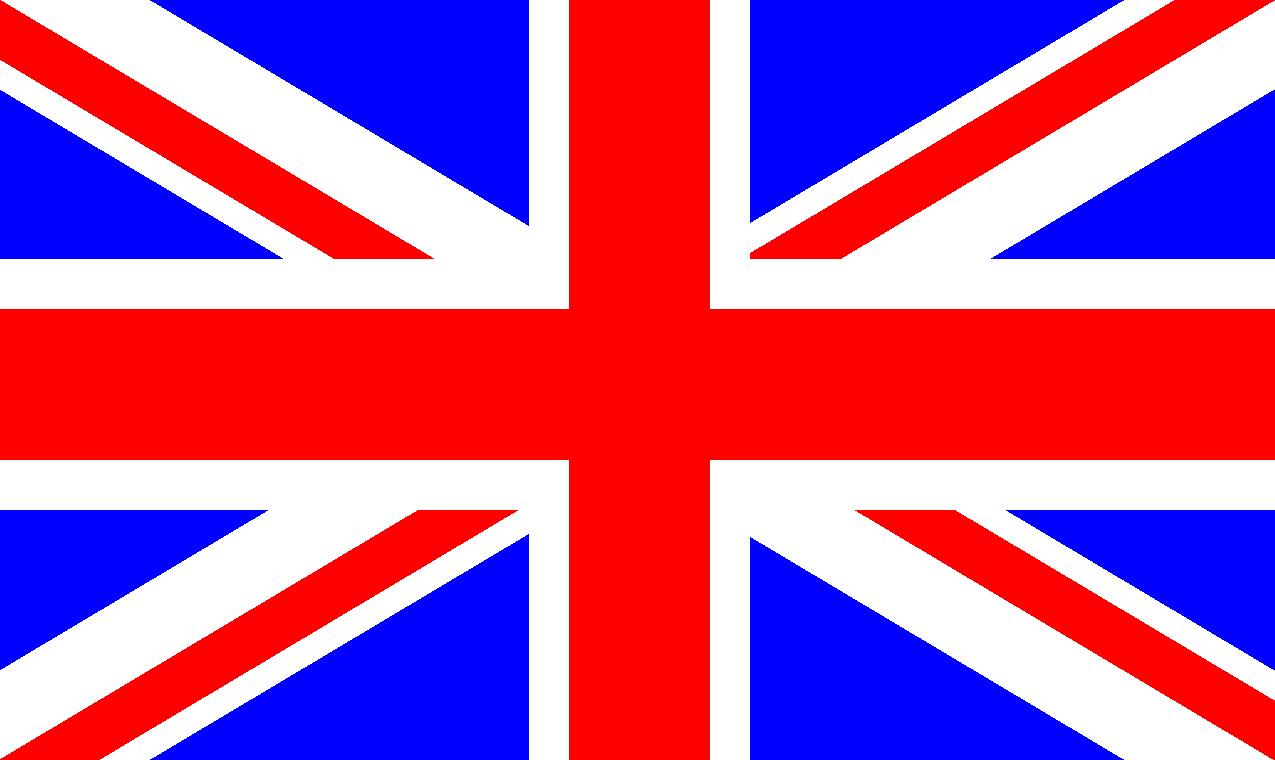 COUNTRY: United Kingdom COMMITTEE : Unites Nations Commission On The Status Of WomenAGENDA : Empowering Women Through EntrepreneurshipAchieve gender equality and to empower all women and girls is a challenge for the world. The delegate of united kingdom believes that the very best way to empower women is by providing the needed women help and educate them so that they are able run their own business and even gain profit out of it so that they don’t have to rely on other . Thinking about the same Unites kingdom has been working on empowering Women’s through entrepreneurship since 2012.  The Women’s business Group was set up by the United Kingdom‘s government as an independent working group to advice on how the contribution of women to economic growth can be optimized.It seeks to establish the common barriers which prevent women from setting up and succeeding with their businesses and makes recommendations as to what could be done to promote greater success.According to a report 5.7% of working-age women were engaged in early stage entrepreneurial activity in 2014, compared to more than 10% of working-age men.Currently, fewer than 6% of working-age women are engaged in early stage entrepreneurial activity, compared to more than 10% of men. Increasing female participation in the sector to 10% would take the overall economic contribution of women-led SMEs to more than £180bn by 2025.Targeted help for early stage women entrepreneurs could provide a £100bn boost to the UK economy over the next ten years.in order to boost United kingdom’s economy and to even empower them through making them entrepreneur there are many things that have to be modified such as programs \ workshops should be conducted so that it encourages women to become a entrepreneur. The delegate of United Kingdom believes that Women basically lack courage and thing about the society.The other things that have to be modified are that a safe environment should be created for them and certain concessions should be provided like the women’s who are married and has kids can leave the office bit early then other staff or are given separate cabins or a room so that in case of emergence they can get their child along with them.The United Kingdom’s government is still working on all the aspects so that they are able to empower women and even boost their economy and believes will even accomplish their goal soon.They delegate of united kingdom believes we need women at all levels, including the top, to change the dynamic, reshape the conversation, to make sure women’s voices are heard and heeded, not overlooked and ignored. 